V Детско-юношеский хоровой чемпионат мира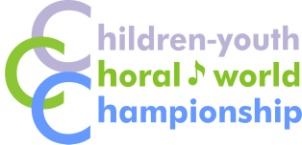 Санкт-Петербург, Россия. 21 - 25 февраля 2018 годаПрограмма выступлений21 февраля, среда17.00 – Кафедральный собор святых Петра и Павла (Невский пр., 22/24), ст. м. «Невский проспект»ТОРЖЕСТВЕННОЕ ОТКРЫТИЕ ЧЕМПИОНАТА. Гала-концерт участников 22 февраля, четвергШведская лютеранская церковь св. Екатерины(Малая Конюшенная, 1/3, лит. Б), ст.м. «Невский проспект» 1/8 Финала. Конкурсные выступления участников11.30 – Подгруппа 1 (7-10 лет)Капелла мальчиков и юношей Свердловской государственной детской филармонии (Екатеринбург, Россия), художественный руководитель – Вячеслав Кульмаметьев, дирижер – Ольга Чернова Хоровой коллектив «НЕБЕСНЫЕ ЛАСТОЧКИ» (Киров, Россия), художественный руководитель – Лариса Гайда Детский хор «Рассвет» ДШИ им. М.И. Глинки (Всеволожск, Ленинградская обл., Россия), художественный руководитель – Татьяна Глузд Младший хор «Невская доминанта» ДШИ им. М.И. Глинки (Санкт-Петербург, Россия), художественный руководитель – Виктория ГайнутдиноваМладший хор «Веселые голоса» детского образцового коллектива хоровой студии «Камертон» (Санкт-Петербург, Россия), художественный руководитель – Наталья Мазько15.00 – Подгруппа 3 (13-16 лет)Детский хор «Кокек» (Алматы, Республика Казахстан), художественный руководитель – Наталия Марченко Концертный хор мальчиков и юношей «Орлята» (Киров, Россия), художественный руководитель – Ирина Халявина Хор «Росинки» Центральной детской школы искусств (г.о. Химки, Московская обл., Россия), художественный руководитель – Анна Мельникова Детский хор «Аврора» ДШИ имени В.В. Крайнева (Москва, Россия), художественный руководитель – Анастасия Беляева Концертный хор Лицея Искусств «Санкт-Петербург» (Санкт-Петербург, Россия), художественный руководитель – Наталия Никонова Хоровая студия «Гармония» Дворца детского (юношеского) творчества Кировского района Санкт-Петербурга (Санкт-Петербург, Россия), художественный руководитель – Светлана Энглина18.30 – Подгруппа 5 (17-25 лет) Молодёжный хор «Алатау» Алматинского музыкального колледжа им. П.И. Чайковского (Алматы, Республика Казахстан), художественный руководитель – Зиада Накибаева Академический хор вокального отдела Музыкального училища имени Гнесиных РАМ имени Гнесиных (Москва, Россия), художественный руководитель – Елена Колмакова Студенческий хор дирижерско-хоровой кафедры АМТИИ (Кишинев, Республика Молдова), художественный руководитель – Илона Степан Камерный хор «Cantares» Санкт-Петербургского Государственного Университета Телекоммуникаций им. проф. М.А. Бонч-Бруевича (Санкт-Петербург, Россия), художественный руководитель – Екатерина Степанова Хор учащихся Мозырского государственного музыкального колледжа (Мозырь, Гомельская обл., Республика Беларусь), художественный руководитель – Светлана Баёва Студенческий хор «Кантабиле» Ленинградского областного колледжа культуры и искусства (Санкт-Петербург, Россия), художественный руководитель – Ирина Батищева Хор курсантов Военной академии связи имени Маршала Советского Союза Семёна Михайловича Будённого (Санкт-Петербург, Россия), художественный руководитель – Константин Андрианов23 февраля, пятницаАктовый зал Санкт-Петербургского государственного университета(Университетская наб., 7-9, лит. А, вход с Менделеевской улицы), ст. м. «Василеостровская», «Спортивная», «Адмиралтейская» 1/8 Финала. Конкурсные выступления участников11.30 – Подгруппа 2 (11-12 лет) Школьный хор при ТВ и радио города Сямэнь «Cчастливое детство» (Сямэнь, Китай), художественный руководитель – Чжан Цзиньцзинь, дирижер – Ли ЦзюньХор «Campanelli» ДШИ №18 (Новосибирск, Россия), художественный руководитель – Ольга Чернышёва Вокально–хоровой коллектив «Алые паруса» Комплексного центра социального обслуживания населения (Приозерск, Россия), художественный руководитель – Ирина Романова Детский хор «Маленькие мастера» ДШИ «Премьера» Школы № 827 (Москва, Россия), художественный руководитель – Евгения Бухарова Средний хор Детской хоровой студии «Искра» Дворца детского и юношеского творчества «На Ленской» Красногвардейского района Санкт-Петербурга (Санкт-Петербург, Россия), художественный руководитель – Ксения Комарова15.00 – Подгруппа 4 (13-16 лет) Хор девушек «KaMu» (Каарина, Финляндия), художественный руководитель – Пекка НебелунгХор «Капель» (пгт Селятино, Московская обл., Россия), художественный руководитель – Оксана Крутьева Детский хор «Лиелварде» Лиелвардской школы музыки и исскуств (Лиелварде, Латвия), художественный руководитель – Байба Клепере Детский камерный хор «Канцона» (Москва, Россия), художественный руководитель – Максим Попов Хор «Парус» (Нижний Новгород, Россия), художественный руководитель – Галина Бобкова Концертный хор «Фантазия» (Серов, Свердловская обл., Россия), художественный руководитель – Анатолий Тушков18.30 – презентация серии сборников «Поёт школьный хор» издательства «Композитор • Санкт-Петербург» Презентацию проводят:Профессор СПбГИК, народный артист России, композитор Яков ДубравинДоцент СПбГИК, лауреат премии «Лучший преподаватель школы искусств 2015 года» Лариса Яруцкая19.00 - Концерт «Два хора – две столицы»Концертный хор «Перезвоны» Санкт-Петербургской детской школы искусств им. М.И. Глинки (Санкт-Петербург, Россия), художественный руководитель – Лариса ЯруцкаяДетский хор «Аврора» детской школы искусств имени В.В. Крайнева (Москва, Россия), художественный руководитель – Анастасия БеляеваМузыкальный спектакль Александра Маноцкова «Requiem, или Детские игры»(первое исполнение в Санкт-Петербурге)24 февраля, субботаБелый зал Санкт-Петербургского политехнического университета Петра Великого (ул.Политехническая, 29), ст.м. «Политехническая» 1/4 Финала. Конкурсные выступления участников10.00 – Подгруппы 1,2,3Бронзовый тур13.10 – Конкурсные выступления участников1/4 Финала. Конкурсные выступления участников15.30 – Подгруппы 4,525 февраля, воскресенье11.00 – Государственная академическая капелла Санкт-Петербурга(наб. реки Мойки, 20), ст .м. «Невский проспект»Полуфинал и финал конкурсаРОЗЫГРЫШ ГРАН-ПРИ, церемония награжденияТОРЖЕСТВЕННОЕ ЗАКРЫТИЕ ЧЕМПИОНАТА(подробности по тел. 8 911 812 37 73) 